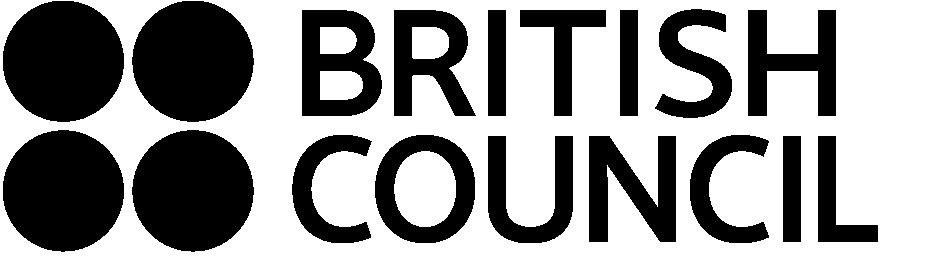 Watch and listen to one of the videos. Make notes on these four topics:1. background (before SIS)2. career so far with SIS3. motivation / reasons for liking the job4. specific skillsDoes this job appeal to you? Why/why not?